.............................................................................................................................................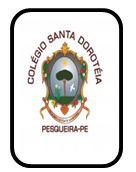 Leia o texto e interprete-o:Yoga    Yoga é uma antiga filosofia de vida que se originou na Índia há mais de 5000 anos. Não obstante, figura ainda hoje em todo o mundo como o mais antigo e holístico sistema para colocar em forma o corpo e a mente. Literalmente, Yoga significa união, pois ele une e integra o corpo, a mente e nossas emoções para que sejamos capazes de agir de acordo com nossos pensamentos e com o que sentimos. O Yoga nos induz a um profundo relaxamento, tranquilidade mental, concentração, clareza de pensamento e percepção interior juntamente com o fortalecimento do corpo físico e o desenvolvimento da flexibilidade.[…]    O Yoga atua em todos os níveis do nosso ser: físico, mental e emocional. Mas o que torna o Yoga único é o fato de ele não apenas alongar todas as partes do corpo, mas também massagear os órgãos internos e as glândulas. Ele coordena o sistema respiratório com o corpo físico, relaxa os músculos e a mente, estimula a circulação e aumenta a provisão de oxigênio em todos os tecidos. As costas, peito, sistema digestivo e pulmões são os mais beneficiados pelos exercícios e o resultado é que o processo de enrijecimento devido à inatividade, o cansaço, a postura incorreta e o envelhecimento é revertido. A prática regular do Yoga garante uma qualidade de vida muito melhor, livre dos efeitos nocivos da correria e da tensão do cotidiano.Disponível em: <http://www.yogasite.com.br/yogasite/yoga.htm>.QuestõesQuestão 1 – O objetivo do texto é:a) Apresentar o contexto histórico de surgimento do yoga.b) Refutar os benefícios advindos da prática do yoga.c) Definir o termo “yoga”.d) Apresentar, de forma explicativa, os inúmeros benefícios à saúde, oriundos da prática regular do yoga.Questão 2 – Transcreva a passagem do texto em que nota a utilização da comparação:Questão 3 – Releia:“A prática regular do Yoga garante uma qualidade de vida muito melhor, livre dos efeitos nocivos da correria e da tensão do cotidiano.”Aponte vocábulos que poderiam substituir o termo em destaque, sem interferência no sentido:Questão 4 – Observe:“O Yoga atua em todos os níveis do nosso ser: físico, mental e emocional.”Justifique o emprego dos dois-pontos no trecho acima:Questão 5 – Relacione a ideia expressa no texto ao conectivo:Ideias expressas:adversidadeadiçãocausaexplicaçãofinalidadePassagens do texto:____“[…] Yoga significa união, pois ele une e integra o corpo, […]”.____“[…] a mente e nossas emoções para que sejamos capazes de agir de acordo com […]”.____“Mas o que torna o Yoga único é o fato de ele não apenas alongar todas as partes […]”.____“[…] apenas alongar todas as partes do corpo, mas também massagear […]”.____“[…] é que o processo de enrijecimento devido à inatividade […]”.____“Não obstante, figura ainda hoje em todo o mundo como o mais antigo e holístico […]”.Questão 6 – Predomina-se no texto a utilização da vírgula para:inserção de termos.b) inversão na ordem dos termos.c) sinalização da omissão de termos oracionais.d) enumeração de aspectos.